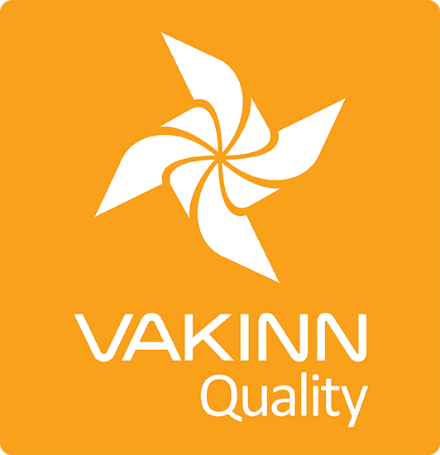 Böð og heilsulindir  Sértæk gæðaviðmið nr. 212 - Gátlisti4. útgáfa 2018 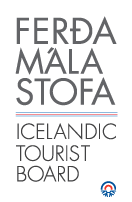 Í 4. útgáfu eru sértæk gæðaviðmið sett fram í formi gátlista sem þátttakendur fylla sjálfir út. Til að gátlistinn sé metinn fullnægjandi af úttektaraðila er nauðsynlegt að gefa greinargóðar skýringar á því hvernig hvert og eitt viðmið, sem á við starfsemi fyrirtækisins, er uppfyllt t.d. með tilvísun í gæðahandbók, öryggisáætlanir, myndir eða önnur gögn. Úttektaraðili mun fara yfir ákveðin atriði úr gátlistanum í vettvangsheimsókn.212-1Öryggi JáÁ ekki viðHvernig uppfyllt/skýringar212-1.1Fyrirtækið er með skriflegar öryggisáætlanir sem ná yfir alla þjónustu þess gagnvart viðskiptavinum.  212-1.2Öryggisáætlanir eru endurskoðaðar a.m.k. árlega.212-1.3Farið er yfir öryggisáætlanir fyrirtækisins með starfsfólki á hverju ári. Til er skrifleg lýsing á því með hvaða hætti þetta er gert.212-1.4Tryggt er að starfsfólk starfi samkvæmt öryggisáætlunum fyrirtækisins. Kemur t.d. fram í ráðningar- eða verktakasamningi. 212-1.5Viðskiptavinir eru minntir á ábyrga hegðun gagnvart umhverfinu.212-2Vörur og þjónustaJáÁ ekki viðHvernig uppfyllt/skýringar212-2.1Til eru skriflegar leiðbeiningar fyrir starfsfólk um hvað felst í þjónustunni/meðferðinni sem í boði er.212-2.2Upplýsingar um hvernig gestir geta sem best nýtt sér það sem í boði er til að hámarka árangur dvalar/meðferðar eru aðgengilegar. Þetta á t.d. við um hitastig baða og æskilegan dvalartíma.212-2.3Til staðar eru ráðleggingar til þeirra sem eru sérlega viðkvæmir t.d. fyrir miklum hita.212-2.4Til staðar eru upplýsingar um efnainnihald náttúrulegra efna sem gestir hafa aðgang að (baðvatn, gufa, leir o.fl.) ásamt upplýsingum um virkni efnanna.212-2.5Tekið er fram ef hætta er á óþoli eða öðrum viðbrögðum vegna notkunar á einhverjum efnum.212-2.6Til staðar er fróðleikur um uppruna náttúrulegra efna sem notuð eru í starfseminni t.d. um borholur og dýpt þeirra, leirnámur o.fl. Greint er frá því hvernig endurnýjun efnanna og hreinsun er háttað.212-2.7Starfsfólk í móttöku hefur góða þekkingu á þeirri þjónustu sem í boði er og getur upplýst viðskiptavini um hana.212-2.8Til er gagnabanki með þjónustusögu viðskiptavina. Skráðar eru upplýsingar um sérþarfir, ofnæmi og meðferðasögu. Þetta á einungis við um þá viðskiptavini sem koma reglulega.212-3Aðstaða og búnaðurJáÁ ekki viðHvernig uppfyllt/skýringar212-3.1Starfsfólk er snyrtilegt og klæðist viðeigandi og hreinum vinnufatnaði.212-3.2Sérstakt móttökurými er til staðar.212-3.3Til staðar er sérstakt búningsherbergi með speglum og skápum sem búnir eru nægum fjölda herðatrjáa og/eða snaga auk annars sem til þarf s.s. hárþurrkum. Þar sem ekki eru læstir skápar er til staðar öryggisgeymsla.212-3.4Meðferðarstofur og aðstaða er snyrtileg og vel hönnuð og útbúin til að þjóna sínum tilgangi. Allar innréttingar og húsgögn eru hrein og í góðu ástandi.212-3.5Sloppar og inniskór eru til reiðu þar sem við á.212-3.6Meðferðarrými eru nægilega stór til að sá sem veitir meðferð hafi nóg svigrúm og geti auðveldlega farið um rýmið.212-3.7Meðan á meðferð stendur er ávallt gætt að siðsemi og friðhelgi einkalífs t.d. eru notuð handklæði til að hylja líkamann þegar þarf að snúa sér eða skipta um fatnað.212-3.8Meðferðarými eru vel loftræst.212-3.9Meðferðarrými eru vel afmörkuð.212-3.10Eftir meðferð er viðskiptavinum gefið tækifæri á slökun, annað hvort í meðferðarrýminu eða í öðru afmörkuðu rými.212-3.11Sturtu- og baðaðstaða er vel aðgreind frá búningsaðstöðu þannig að lítil hætta er á að bleyta berist inn í búningsaðstöðuna.212-3.12Við sturtu- og baðaðstöðu eru myndrænar merkingar um hvernig viðskiptavinir skulu þvo sér.212-3.13Ávallt er gætt ýtrasta hreinlætis. Engir fletir bera merki um óhreinindi og hvorki sjást myglusveppir í fúgum né blettir eða augljós merki um slit á húsbúnaði.212-3.14Handklæði eru hrein og óslitin og sama máli gildir um sloppa og annað sem boðið er upp á.212-3.15Eftirlit er haft með neyslu veitinga þannig að ekki geti skapast hætta af t.d. vegna notkunar á glervöru.212-3.16Til eru skriflegar verklagsreglur um:Þvott á líni.Endurnýjun á líniÞrif.Annað sem viðkemur hreinlæti og í samræmi við eðli starfseminnar. 212-3.17Til eru skriflegar þrifa- og hreingerningaáætlanir bæði fyrir dagleg þrif og lengri tímabil. Áætlanirnar ná til allra rýma og svæða, jafnt innan sem utan dyra.212-4Menntun og þjálfun JáÁ ekki viðHvernig uppfyllt/skýringar212-4.1Starfsfólk sem sinnir meðferðum á viðskiptavinum hefur lokið viðeigandi menntun og þjálfun t.d. í snyrtifræði og nuddi.212-4.2Hjá fyrirtækinu er til listi yfir allar heilbrigðisstéttir sem þar starfa og njóta lögverndaðs starfsheitis og þurfa starfsleyfi landlæknis.212-4.3Hjá fyrirtækinu er til listi yfir græðara sem þar starfa sbr. gildandi lög um græðara. 212-4.4Allir starfsmenn hafa lokið skyndihjálparnámskeiði (4 klst.) frá viðurkenndum aðila og sækja upprifjunarnámskeið á tveggja ára fresti. Gildir jafnt um starfsmenn og verktaka.212-4.5Starfsmenn sem sinna gæslu á sund- og baðstöðum eru með gilt skírteini sbr. gildandi reglugerð um hollustuhætti á sund- og baðstöðum og reglugerð um baðstaði í náttúrunni. 